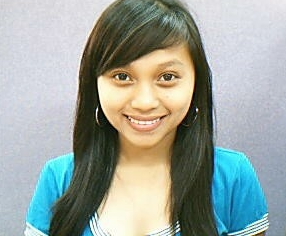 VANESSA A. ALANO			Zone 5 Poro CanamanCamarines Sur 4402Mobile # +639126178040alano_vanessa @yahoo.com/alano.vanessa777@gmail.comOBECTIVETo maximize my management skills, computer literacy, work experience communication and most especially my teaching skills.WORK EXPERIENCESunday School TeacherOnline English Teacher 					 2010Internet Language School Korea Inc. Capitol Complex, Pili Camarines SurStudent VolunteerStudent Internet Center					2007 - 2008Ateneo de Naga UniversityTrainee/On the Job TrainingLand Transportation Office					2007 - 2008Naga District OfficeSales AgentAvon Company						2006 - 2007Gen. Luna St. Naga CityEDUCATIONAL BACKGROUNDTertiary Level:	Ateneo de Naga University					2006 - 2008	Diploma in Business ComputingChild Ministry Training Program				2005 - 2007 Naga CityDiploma of Sunday school TeachingSecondary Level:						Camarines Sur National High School			2000 - 2004Peñafrancia Avenue, Primary Level:						Poro Elementary School					1994 - 2000Poro Canaman, Cam. SurTRAININGS AND SEMINARS ATTENDEDEnglish Proficiency ProgramCamarines Sur Trade and Investment Centre	BMC Hospital Road, Naga CityBusiness Outsourcing ProgramRichi Fernanado HallAteneo de Naga UniversityPreparing for the Corporate Life: Corporate Communication and Personal GroomingRichi Fernanado HallAteneo de Naga UniversityPERSONAL DATAAge:			23Gender:		FemaleCivil Status		SingleNationality:		FilipinoReligion:		Born Again ChristianBirthdate:		February 04, 1987Birthplace:		CanamanREFFERENCERustico Pasilaban Jr.			LTO Naga District OfficeEvaluator License Division			09208339542Maria Elena Lorenzo			Ateneo de Naga UniversityAdministrative 				472-23-68 loc.242 / 09273430582Heather Miller				Pili Camarines SurMissionary	                        09297934867I hereby certify that the above statements made by me are true and correct to the best of my knowledge.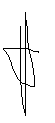 VANESSA A. ALANO